                                 Elle me dit (Mika, 2011) 126 BPM  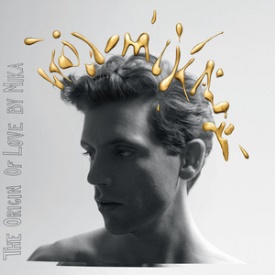 INTRO :      Riff      X 2              A                                          E             /        D                     A                                                           E  / DElle me dit : Écris une chanson contente, pas une chanson déprimante, une chanson que tout le monde ai - me              A                                        E      /       D                        A                                           E  /  DElle me dit : Tu deviendras milliardaire, tu auras de quoi être fier, ne finis pas comme ton pè - re              A                                                E         /           D                    A                                                 E  /  DElle me dit : Ne t’enferme pas dans ta chambre Vas-y secoue-toi et danse Dis moi c'est quoi ton problè - me              A                                                       E        /      D                   A                                      E   /  DElle me dit : Qu'est-ce que t'as, t’as l'air coincé, t’es défoncé ou t'es gay, tu finiras comme ton frè - re. Elle me ditREFRAINA                                     E                                         F#m                                     D   Elle me dit, c'est ta vie,  fais c'que tu veux, tant pis,    un jour tu comprendras,     un jour tu t'en voudrasA                                       E                                   F#m                              D   Elle me dit, t'es trop nul,  sors un peu de ta bulle,  tu fais n'importe quoi,  on dirait que t'aimes çaA                                          E        /       D                     A                                       E          /        DPourquoi tu gâches ta vie Pourquoi tu gâches ta vie Pourquoi tu gâches ta vie Danse danse danse, elle me ditA                                          E        /       D                      A                                          E          /        DPourquoi tu gâches ta vie Pourquoi tu gâches ta vie Pourquoi tu gâches ta vie ? Danse danse danse              A                                                 E      /     D                          A                                   E  /  DElle me dit : Fais comme les autres garçons Vas taper dans un ballon Tu deviendras populai - re              A                                              E     /   D                               A                                              E  /  DElle me dit : Qu'est-ce tu fous sur internet Ça va pas bien dans ta tête Regarde le temps que tu perds              A                                                E       /      D                        A                                                     E   /   DElle me dit : Pourquoi tu te plains tout l’temps, on dirait que t'as 8 ans, c'est pas comme ça qu’tu vas plai - re              A                                       E      /     D                                 A                                            E  / DElle me dit : Un jour je serais plus là mais c'est quand elle me dit ça qu'elle me dit un truc que j'ai-me, elle me dit   Refrain              A                                                     E        /        D                           A                                     E  /  DElle me dit : T'as pas encore des ch’veux blancs mais t'auras bientôt 30 ans, faudrait que tu te révei - lles              A                                       E    /   D                          A                                     E   /   DElle me dit : Tu es toujours un enfant, tu ne seras jamais grand et moi je suis déjà viei - lle               A                                        E           /          D                                  A                                              E  /  DElle me dit : Regarde un peu tes amis, qu'est-ce qu'ils vont faire de leur vie, il y a de quoi se foutre en l'air              A                                       E       /      D                                A                                            E  / DElle me dit : Oui un jour tu me tueras mais c'est quand elle me dit ça qu'elle me dit un truc que j'ai-me, elle me ditA                                E                                              F#m                         DDanse, elle me dit danse danse danse, elle me dit danse, elle me dit danse danse danse, elle me dit :A                                E                                              F#m                                    DDanse, elle me dit danse danse danse, elle me dit danse danse danse danse danse danse danse, elle me dit 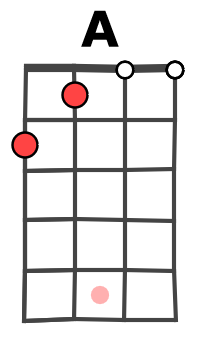 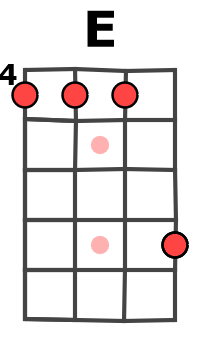 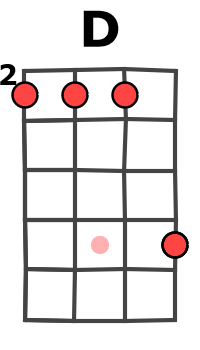 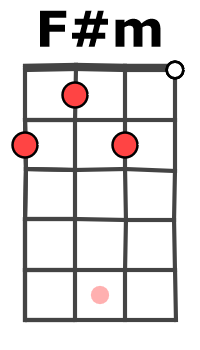 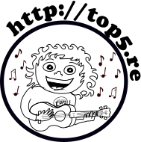    Refrain                      FIN :                            A  (Block)                                                       Elle me dit danse !